REGIONAL BUREAU FOR AFRICA CAPACITY BUILDING FOR SMEs, JULY 2020organized by the World Intellectual Property Organization (WIPO)PROVISIONAL PROGRAMprepared by the International Bureau of WIPOEEEEE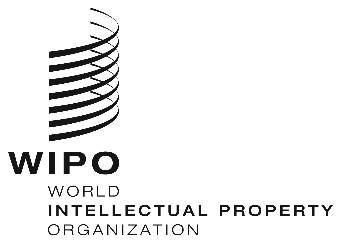 WEBINARSWEBINARSWEBINARSWEBINARSWEBINARSORIGINAL:  eNGLISH ORIGINAL:  eNGLISH ORIGINAL:  eNGLISH ORIGINAL:  eNGLISH ORIGINAL:  eNGLISH DATE:  June 26, 2020 DATE:  June 26, 2020 DATE:  June 26, 2020 DATE:  June 26, 2020 DATE:  June 26, 2020 Thursday, July 23, 2020Thursday, July 23, 2020Thursday, July 23, 202010.30 – 11.30Topic 3Access to IPPrinciple that you don’t have to own IP to use itBasics of patent searchesSpeaker:	Dr. Mc Lean SibandaManaging Director at Bigen Global LimitedInternational Consultant &IP Expert (South Africa)Discussions[End of Webinar]